We are seeking your views on housing in the Melton Borough to help us develop a housing strategy We have published a draft strategy Draft housing strategy to help set out what we think the main issues and objectives might be and we would like your views on it. 1. About you... Please select the statement that best describes you...Member of the publicParish Councillor or Neighbourhood plan group member Community group or charity representativePrivate rented sector landlord or agent Affordable or Social housing providerHousing support, care or other service provider  Development, construction or planning professional Other (please specify) If you are responding on behalf of an organisation please state its nameQuestions 2 and 3 only apply to people who are responding as a representative of a housing related organisation. If this does not apply to you please move onto question 4 on the next page.If you are responding on behalf of a group, sector or organisation we would like to better understand your housing related issues and priorities and how the council might be able to work with you to help address them. 2. What are your organisations key housing related issues and priorities below?3. Is there anything the council or others might be able to do to help you address them?You are welcome to attach your organisations plans or polices to your response to help us understand your organisations key issues and priorities. We would like to undertake some more in-depth conversations with people and organisations who are involved in delivering housing or housing related services in the Melton Borough If you would be willing to participate in a short telephone or video call, please could you provide your contact details below.4. What do you think are the most important housing issues in the Melton borough? The draft housing strategy sets out some key local housing facts and issues. We would like to know your views on them and any other housing issues you think we need to consider Set out below are a number of issues highlighted in the draft housing strategy. Please tick a box to rate each on a scale where 1 is not very important and 5 is very important to you.5. Please share any comments on what you think are the most important housing issues are locally and why.The proposed objectives We would like your views on the four objectives set out in the draft housing strategy, shown below...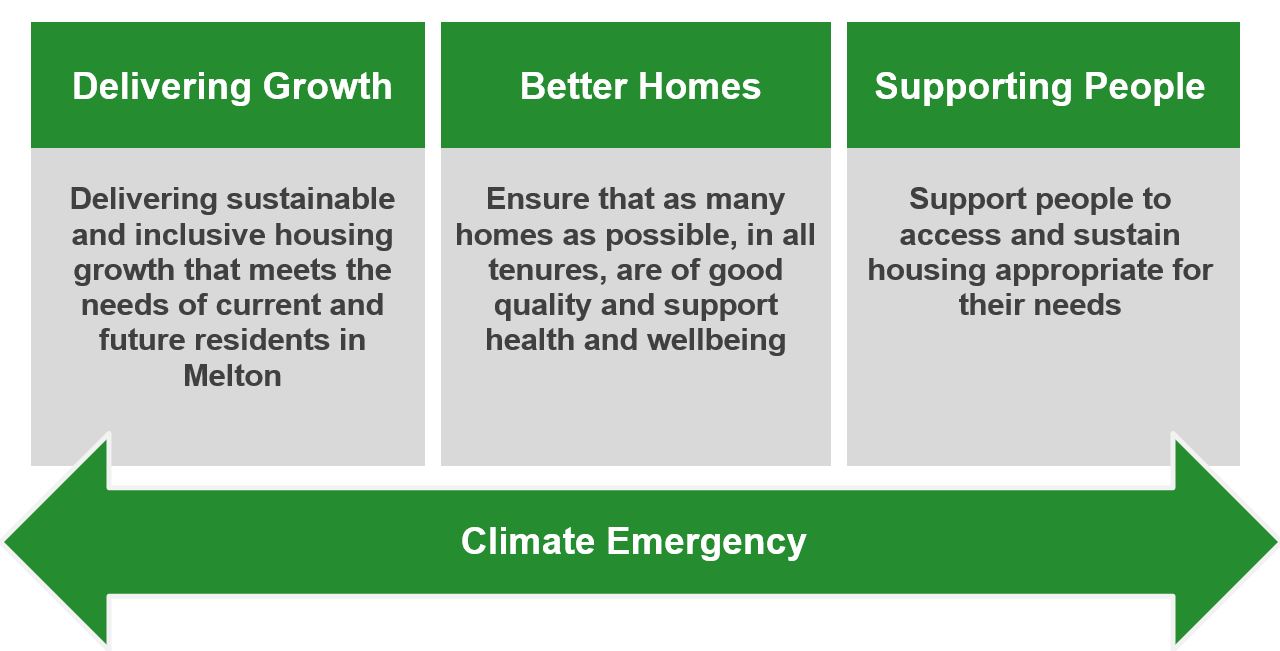 6. Do you think we have set out the right objectives? Yes 	 No		 Don’t know 	Other (please specify below) 7. Please indicate how much you agree or disagree with each objectivePlease tick a box to rate how much you agree with each objectiveWould you like to suggest any alternative objectives? Do you have any other comments on the objectives set out in the draft housing strategy? 8. What do we need to do? We would also like your views on what you think needs to be done to address local housing issues. The actions you would most like to see the Council and others take and why. What do you think the Council needs to do? Who else needs do you think needs to take action and what do they need to do?9. Equalities To make sure that equality considerations have been considered from the outset we have undertaken an Equalities Impact Statement to help inform the development of the draft housing strategy. We are publishing this alongside the draft housing strategy and welcome feedback on it as part of the consultation.Do you have any comments on equalities or the equalities impact statement? 10. Last question... Do you have any other comments? Please add in any other comments you may have on housing or the draft strategy here... 11. Optional equality and diversity monitoring formMelton Borough Council is committed to providing high quality services fairly and without discrimination to all members of the community. The following information will help us in our aim to continually improve the quality of our services for everyone and to identify if any particular areas of the community which are found to be under represented. Please note;Completion of this questionnaire is entirely voluntary and you may choose to complete all, none or part of this questionnaire.Only submit/return this form/questionnaire if you consent to the Council processing your information for equality monitoring purposes.All questionnaires are anonymous and any information you provide will remain confidential.Q1	Post Code: (Please provide the first 5 digits e.g.LE13 1)	Q2	At birth were you described as.... (please tick the box which best describes you):	 Male   Female Intersex I prefer not to sayQ3	 Which of the following describes how you think of yourself?  (please tick the box which best describes you):	 Male  	 Female	 In another way	 I prefer not to sayQ4	My Sexual orientation is...(please tick one box only) Heterosexual/Straight   Bisexual Other Gay Man Gay Woman/Lesbian Prefer not to sayQ5	Which of the following age groups do you belong to? (please tick one box only)	 Under 16	 16 to 18	 19 to 24	 25 to 34	 35 to 44	 45 to 54	 55 to 64	 65 to 74	 75 & over	 Prefer not to sayQ6	Do you consider yourself to have a health problem or a disability which has lasted, or is expected to last at least 12 months?	 Yes	 NoIf YES - please state the nature of your disability or illness(please tick all appropriate boxes) Physical impairment (e.g. using a wheelchair to get around and/or difficulty in using your arms) Sensory impairment (e.g. being blind or deaf) Mental health conditions (e.g. depression, schizophrenia) Learning disability (e.g. dyslexia, Downs syndrome) Cognitive impairment (e.g. autism, head injury) Long-standing illness or health condition (e.g. cancer, HIV, diabetes, chronic heart disease)   Other (please specify)…Q7	My racial origin is.... (please tick the box that best/most closely describes your ethnic origin)Asian: 	 Indian			 Pakistani	 Bangladeshi		 Chinese	 OtherBlack:	 British Caribbean	 British African	 Other Mixed/Duel:	 White/Black Caribbean	 White/Black African		 White/Asian		 OtherWhite:	 British			 Irish	 OtherQ8	My Religion/ Belief is.... 	(please tick the box which best describes you): Buddhist		 Christian		 Hindu		 Jewish		 Muslim		 Sikh	 Other			 No religion	Thank you for taking the time to complete this formName:Organisation: Email: Telephone: Not Very ImportantVery Important12345HomelessnessAffordability of housingSupporting home ownership and first time buyersSufficient good quality rented housingOlder people and the aging populationSufficient accessible and adaptable housingSupport to help people live independently in their own homesMore housing to meet the needs of the growing populationInfrastructure to support new housing development (e.g. road improvements, school places and GP capacity)Protecting historic buildings and local characterQuality of existing homesDesign of new homesNot Very ImportantVery Important12345The climate emergencyFuel povertyImpacts from coronavirus pandemicOther (please specify)Delivering Growth Objective Completely DisagreeDisagree somewhatNeutralAgree  SomewhatCompletely AgreeDelivering sustainable and inclusive housing growth that meets the needs of current and future residents in MeltonAny comments on this objective? Better Homes ObjectiveCompletely DisagreeDisagree somewhatNeutralAgree  SomewhatCompletely AgreeEnsure that as many homes as possible, in all tenures, are of good quality and support good health and wellbeingAny comments on this objective? Supporting people ObjectiveCompletely DisagreeDisagree somewhatNeutralAgree  SomewhatCompletely AgreeSupport people to access and sustain housing appropriate for their needsAny comments on this objective? Climate Emergency ObjectiveCompletely DisagreeDisagree somewhatNeutralAgree  SomewhatCompletely AgreeEnsure climate change implications are considered at all stages of planning, delivery and occupations of homesAny comments on this objective? 